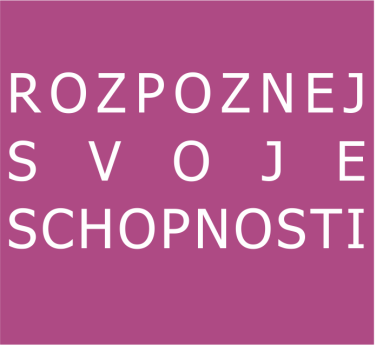 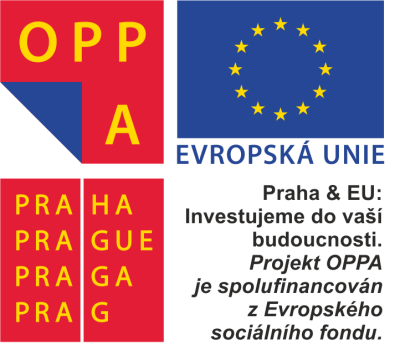 PhDr. Josef KončelLiteratura k  přípravě na dějepisnou soutěž studentů gymnázií pro rok 2014:Čapka, Dokumenty a materiály k národním dějinám, 1998Kárník, České země v éře první republiky 1918 - 1938, 2000…Kárník, Malé dějiny československéDějiny zemí Koruny českéPolitická elita meziválečného Československa, 1998Kdo byl kdo za 1. republiky, Vyd. F. Kolář, 1998Mýtus a realita hospodářské vyspělosti Československa mezi světovými válkami, 2000Klimek: Boj o Hrad 1., 2. 1996, 98Dějiny českého výtvarného umění, díl IV, sv. I a II 1998Galandauer, Vznik Československé republiky, 1988Gregorovič, Kapitoly o českém fašismu, 1995Klimek, kubů, Československá zahraniční politika 1918 _ 1938, 1995Kural, Konflikt místo společenství? Češi a Němci v československém státě 1918 – 1938, 1993Tomeš, Slovník k politickým dějinám Československa 1918, 1992,4